目的　　酸化銀を加熱すると，もとの物質とは性質の異なる物質ができることを確かめる。準備　　酸化銀(1.0g)，試験管(2)，試験管立て，ゴム栓つきガラス管，ゴム管，ガラス曲管，スタンド，ガスバーナー，水槽，ゴム栓，薬さじ，電子てんびん(または上皿てんびん)，線香，マッチ，乾電池，導線，豆電球，薬包紙，金づち，安全眼鏡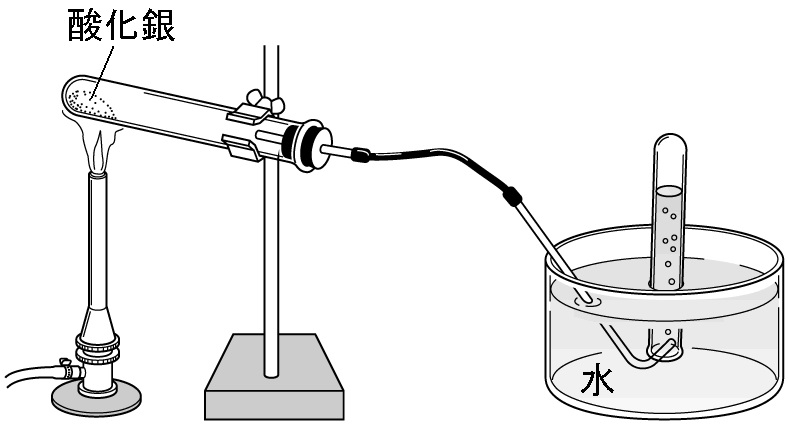 方法　①　酸化銀1.0gを乾いた試験管に入れ，中火で加熱し、発生する気体を水上置換法で集める。（１本目の試験管に集めた気体は捨てる。)②　酸化銀の変化のようすを観察する。③　集めた気体に火のついた線香を入れる。④　試験管が冷めてから，試験管の中に残った物質をとり出し，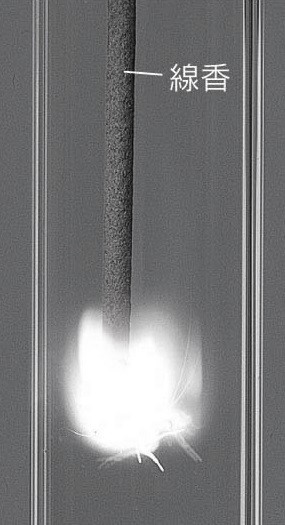 性質を調べる。・試験管からとり出して，しっかり押し固めてから薬さじでこする。（道具があれば金づちでたたいてみる。）・豆電球と乾電池を使って，電気を通すかどうか調べる。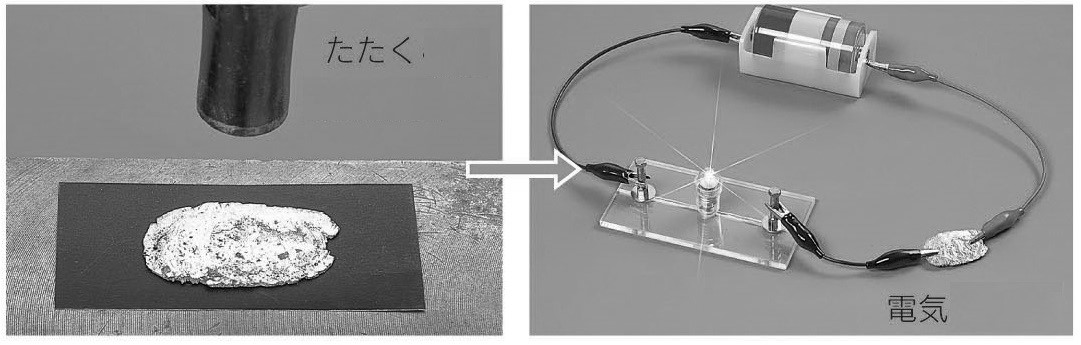 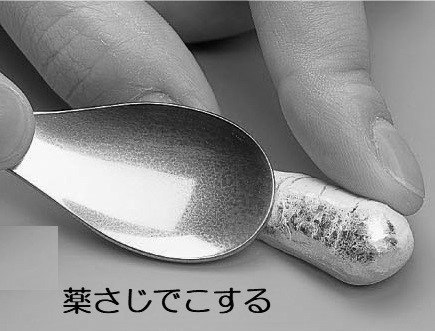 結果①試験管の中ではじめ黒い粉末だった酸化銀はどうなりましたか？　　　　　　　　　　　　　　　　　　　　　　　　　　　　　　　　つまり　　銀　　が残った。②発生した気体にはどのような性質があったかな？線香の火はどうなりましたか？　　　　　　　　　　　　　　　　　　　　　　　　　　　　　　　　つまり　　酸素　　が発生した。まとめ・感想　　　酸化銀を加熱すると、　　銀　　と　　酸素　　に分解できた。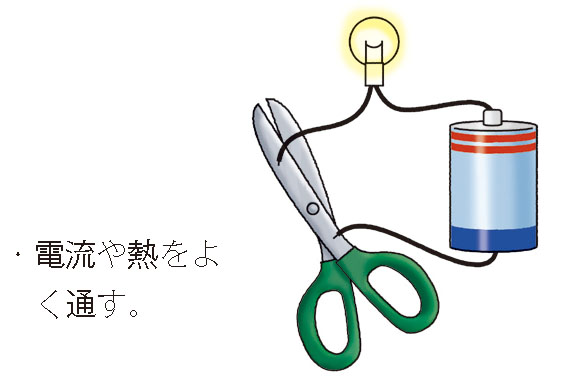 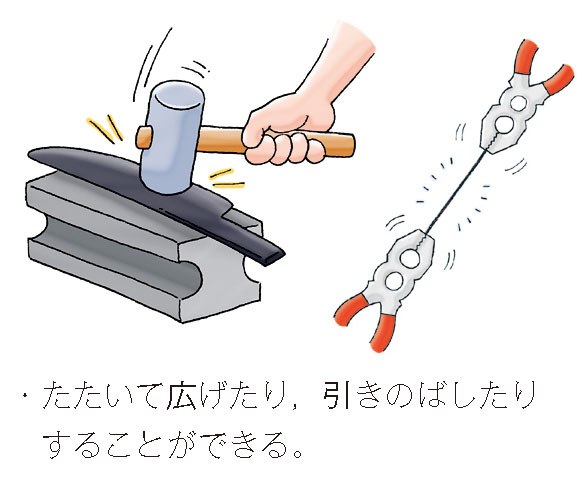 　　金属に共通な性質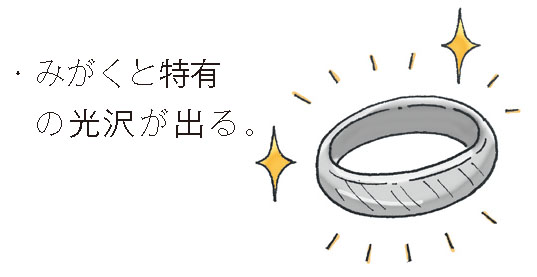 　①（　　金属光沢がある　　）　②（　　熱や電気を良く伝える　　）　③（　展性・延性がある　）　　２年　　組　　番　氏名　　　　　	　　　　　